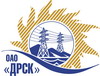 Открытое акционерное общество«Дальневосточная распределительная сетевая  компания»ПРОТОКОЛ ВЫБОРА ПОБЕДИТЕЛЯПРЕДМЕТ ЗАКУПКИ: открытый запрос предложений на право заключения Договора на выполнение работ для нужд филиала ОАО «ДРСК» «Амурские электрические сети» Ремонт ВЛ-10 кВ БССС "Поемный"  (закупка 2112 раздела 1.1. ГКПЗ 2014 г.):Плановая стоимость: 1 007 000,0  руб. без НДС. Указание о проведении закупки от 27.02.2014 № 36.ПРИСУТСТВОВАЛИ: постоянно действующая Закупочная комиссия 2-го уровня.ВОПРОСЫ ЗАСЕДАНИЯ ЗАКУПОЧНОЙ КОМИССИИ:О ранжировке предложений после проведения переторжки. Выбор победителя закупки.ВОПРОС 1 «О ранжировке предложений после проведения переторжки. Выбор победителя закупки»ОТМЕТИЛИ:В соответствии с критериями и процедурами оценки, изложенными в документации о закупке после проведения переторжки,  предлагается ранжировать предложения следующим образом:На основании вышеприведенной ранжировки предложений Участников закупки после проведения переторжки предлагается признать Победителем Участника занявшего первое место.РЕШИЛИ:Утвердить ранжировку предложений участников после поведения переторжки:Признать Победителями закупки Зейский филиал ОАО «Гидроремонт-ВКК» в г. Зея с ценой 1 004 904,0 руб. без НДС (1 185 786,72 руб. с НДС).  В цену включены все налоги и обязательные платежи, все скидки. Срок выполнения: с 26.03.2014 г. по 30.04.2014 г.  Условия оплаты: без аванса, Расчет за выполненные работы производится путем перечисления денежных средств на расчетный счет «Подрядчика» или другими формами расчетов, не запрещенными действующим законодательством РФ, в течение 30 (тридцати) дней следующих за месяцем в котором выполнены работы, после подписания справки о стоимости выполненных работ КС-3. Гарантия на своевременное и качественное выполнение работ, а также на устранение дефектов, возникших по вине Подрядчика, составляет  24 месяца со дня подписания акта сдачи-приемки. Гарантия на материалы и оборудование, поставляемые подрядчиком составляет 36 месяцев. Предложение имеет статус оферты и действует до  15.05.2014 г.Ответственный секретарь Закупочной комиссии 2 уровня                               О.А.МоторинаТехнический секретарь Закупочной комиссии 2 уровня                                    О.В.Чувашова            №  151/УР-ВПг. Благовещенск14 марта 2014 г.Место в ран-жировкеНаименование и адрес участникаЦена заявки до переторжки, руб. Цена заявки после переторжки, руб. Иные существенные условия1 местоЗейский филиал ОАО «Гидроремонт-ВКК» в г. Зея1 004 904,0 руб. без НДС (1 185 786,72 руб. с НДС).предложение на переторжку не поступилоВ цену включены все налоги и обязательные платежи, все скидки. Срок выполнения: с 26.03.2014 г. по 30.04.2014 г.  Условия оплаты: без аванса, Расчет за выполненные работы производится путем перечисления денежных средств на расчетный счет «Подрядчика» или другими формами расчетов, не запрещенными действующим законодательством РФ, в течение 30 (тридцати) дней следующих за месяцем в котором выполнены работы, после подписания справки о стоимости выполненных работ КС-3. Гарантия на своевременное и качественное выполнение работ, а также на устранение дефектов, возникших по вине Подрядчика, составляет  24 месяца со дня подписания акта сдачи-приемки. Гарантия на материалы и оборудование, поставляемые подрядчиком составляет 36 месяцев. Предложение имеет статус оферты и действует до  15.05.2014 г.2 местоООО «Горсвет» г. Зея1 006 975,0 руб. без НДС (НДС не предусмотрен)предложение на переторжку не поступилоВ цену включены все налоги и обязательные платежи, все скидки. Срок выполнения: с 26.03.2014 г. по 30.04.2014 г.  Условия оплаты: без аванса, Расчет за выполненные работы производится путем перечисления денежных средств на расчетный счет «Подрядчика» или другими формами расчетов, не запрещенными действующим законодательством РФ, в течение 30 (тридцати) дней следующих за месяцем в котором выполнены работы, после подписания справки о стоимости выполненных работ КС-3. Гарантия на своевременное и качественное выполнение работ, а также на устранение дефектов, возникших по вине Подрядчика, составляет  24 месяца со дня подписания акта сдачи-приемки. Гарантия на материалы и оборудование, поставляемые подрядчиком составляет 36 месяцев. Предложение имеет статус оферты и действует до  15.05.2014 г.Место 1Зейский филиал ОАО «Гидроремонт-ВКК» в г. ЗеяМесто 2ООО «Горсвет» г. Зея